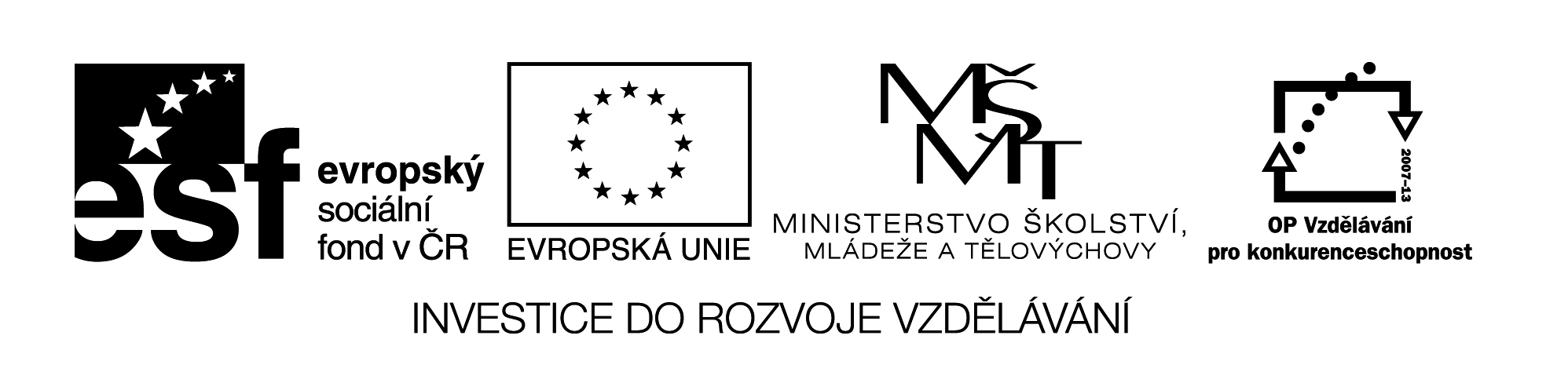 Název školy: Střední průmyslová škola, Ostrava - Vítkovice, příspěvková organizaceAutor: Ing. Andrea ModrovskáDatum: 7. května 2012Název: VY_32_INOVACE_7.2.6Číslo projektu: CZ.1.07/1.5.00/34.0125Téma:  Majetek podniku - pracovní listAnotace: Majetek podniku je souhrn majetkových hodnot, které patří podnikateli a slouží k jeho podnikání. Pracovní list umožňuje studentům zopakovat si jednotlivé druhy majetku podniku a na příkladech provést výpočty jednotlivých druhů. Ke správným výsledkům lze dojít pouze v případě, že bude provedeno správné rozdělení jednotlivých položek do skupin.Pracovní list je autorsky vytvořen přímo pro učební materiál.Majetek podniku - pracovní listPříklad 1Označte správnou možnost, o jaký druh majetku se jedná, a podrobněji rozčleňte:Příklad 2Účetní jednotka má v obchodním majetku zařazeny tyto položky:Počítač v hodnotě 42 000 Kč, peníze v pokladně 120 000 Kč, zboží 10 000 Kč, nákladní automobil 350 000 Kč, pohledávky za odběrateli 20 000 Kč, náhradní díly 15 000 Kč, sklad 50 000 Kč, budova 500 000 Kč, neuhrazené faktury od odběratelů 250 000 Kč, licence v hodnotě 120 000 Kč, stroje 200 000 Kč, software 65 000 Kč, akcie k obchodování 35 000 Kč. Příklad 3Uveďte, o jaký druh oběžného majetku se jedná:naftašroubypneu v opravně traktorůsklo ve výrobně plastových okenprkna ve stolařstvíkancelářské sponkysirup pro výrobu limonádyvazelína pro údržbu strojůmořidlošroubováky, klíčepoštovní známkyšanony, tužkyrozešité sakoroztavené železo v pecimouka v pekárnězubní pastavrtačkaPříklad 4Vypočtěte pořizovací cenu majetku: cena stroje 120 000 Kč, doprava 5 000 Kč, instalace 4 000 Kč, 2 hodiny práce technika, cena 300 Kč/hodinu.Příklad 5Určete druh majetku, blíže specifikujte:Příklad 6Aby se jednalo o dlouhodobý majetek hmotný, musí být splněno:Aby se jednalo o dlouhodobý majetek nehmotný, musí být splněno:Aby se jednalo o drobný investiční majetek, musí být splněno:MajetekDlouhodobýOběžnýZbožíOsobní automobil v hodnotě 120 000KčMateriálSoftwareNáhradní dílyStroje a zařízeníPeníze na bankovním účtuCeninyBudovaPohledávky za zaměstnanciUmělecká dílaNedokončená výrobaVybavení kancelářeMajetekKčDlouhodobý majetek celkemhmotnýnehmotnýfinančníOběžný majetek celkemzásobypenízepohledávkyMajetek podniku celkemPoložkaDruh majetkuNákup akcií, předpoklad držení kratší než 1 rokStravenky pro zaměstnanceDokončení nábytku a přesun z výroby do skladuNákup náhradních dílů k opravámBudova v hodnotě 1 000 000 KčNákup počítačů pro potřebu firmyNákup počítačů určených k dalšímu prodejiMobilní telefon v hodnotě 8 000 KčNákup drobných kancelářských potřebNákup balicího materiálu k zabalení vlastních výrobkůNářadí v hodnotě 25 000 KčNářadí v hodnotě 40 000 KčKolky